Digital Video ResourcesAction October Crisis - National Film BoardAlexander, The Elephant Who Couldn’t Eat PeanutsAnne of Green Gables – Sullivan Entertainment Are You in Danger? - Canadian Government (Youth Employment Strategy)Barb TarboxBecoming BarbieBehind the Mask Binge Drinking: The Facts – Human Relations Media Bury My Heart at Wounded Knee - HBO VideoCapitalism – National GeographicThe Cask of Amontillado - Timeless Video Inc.Clothing FibersCommunism – National GeographicThe Cremation of Sam McGee - National Film Board Drinking, Driving and Dying - Human Relations MediaDesigning Menus for Balanced DietsDying to be PerfectThe Extraordinary EggFaces of Reality: Youth and Substance AbuseFashion: Then and NowFlour, Bread & BakingFood Additives: Substances Added to Food ProcessingFood SafetyFood Science: Kitchen Mysteries Revealed Forgotten Warriors: The Story of Canada’s Aboriginal War Vetrans - NFB Furnishing & Decorating Your First Apartment Hamlet – Dir. Franco Zeffirelli, starring Mel GibsonHaunted Houses, Tortured Souls & Restless Spirits - A&E Inside a Meat Processing PlantIntroduction to Welding Series: Gas Metal Arc Welding & Flux Core Welding– McIntyre Media Inc.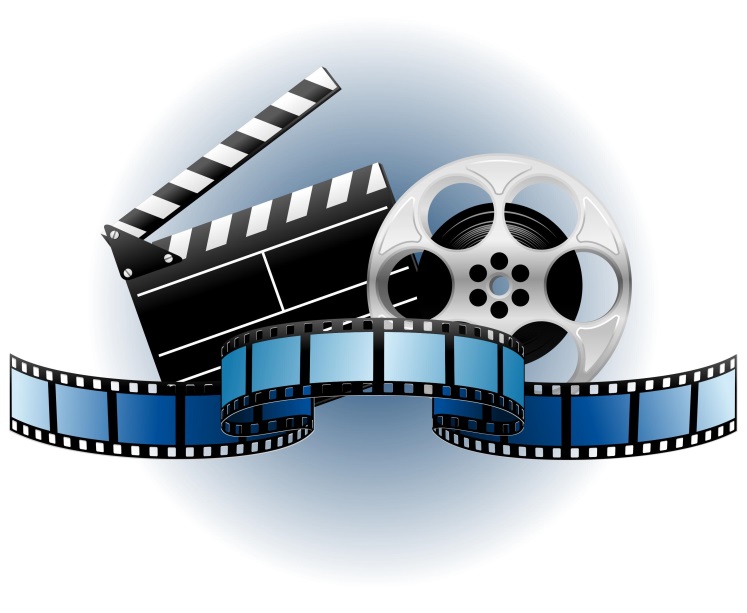 Introduction to Welding Series: Gas Tungsten Arc Welding – McIntyre Media Inc.Kitchen Safety Essentials Keep Off the Grass - Human Relations MediaLaundry Basics: Clothing Care for Looking GoodLife Under Adolf Hitler - Classroom Video The Light Gourmet: Breakfast’s ReadyThe Light Gourmet: Cutting Back on FatThe Light Gourmet: Drink to Your HealthThe Light Gourmet: Garden Greens and YellowsThe Light Gourmet: Grains of the EarthThe Light Gourmet: Health From the SeaThe Light Gourmet: Marvelous MilkThe Light Gourmet: Sizzling, Simmering and SucculentThe Light Gourmet: The Fruit BasketThe Light Gourmet: The Great Balancing ActThe Light Gourmet: The Truth About CholesterolLinear Power SupplyThe Lottery by Shirley Jackson - Encyclopedia of Britannica Educational CorporationMacbeth - Dir. Roman PolanskiNail Technology – MiladyThe National: Sense of Country - CBCNative Awareness: Behind the Mask  - Media House ProductionsThe Necklace - AIMS MultimediaNous, Les Canadiens One Day in Auschwitz - Kitty Hart-MoxonOwls in the Family - National Film Board The Painted Door - National Film Board Quebec CityRed Flag: Communism in Russia - (People's Century) PBS Red Shoes - National Film Board Remembering Terry FoxThe Sacred Circle – Media House ProductionsThe Sacred Circle: The Recovery – Media House ProductionsSay No to Diets: Adolescent NutritionThe Senate of CanadaThe Senior Chef: Milk and CheeseSense of Country – The NationalShakespeare – A&E BiographySocialism – National GeographicSolderingSpirit of the Hunt – Media House ProductionsSTD's, AIDS & The Clean Love Solution - Discovery Education Survivors of the Holocaust - Malofilm VideoThe Sweater - National Film Board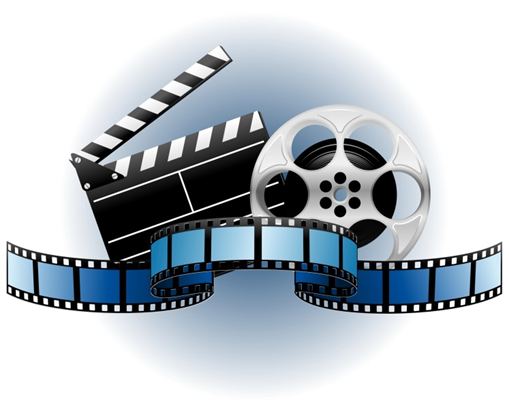 Telephone Talk For TeensTo Speak the Unspeakable: A Message of Elie Wiesel - Dir. Judit ElekUp-do’s Made Easy v.5 – Helping Hand ProductionsUp-do’s Made Easy v.6 – Helping Hand ProductionsThe Veldt - AIMS MultimediaWelding Series: Gas Metal Welding and Flux Core Arc Welding – McIntyre MediaWelding Series: Gas Tungsten Arc Welding – McIntyre MediaWilliam Shakespeare: A Life of Drama – A&EWhere the Spirit Lives - National Film BoardWho Has Seen the Wind? - National Film BoardWorld War I – National Geographic **Please see Shannon for assistance**